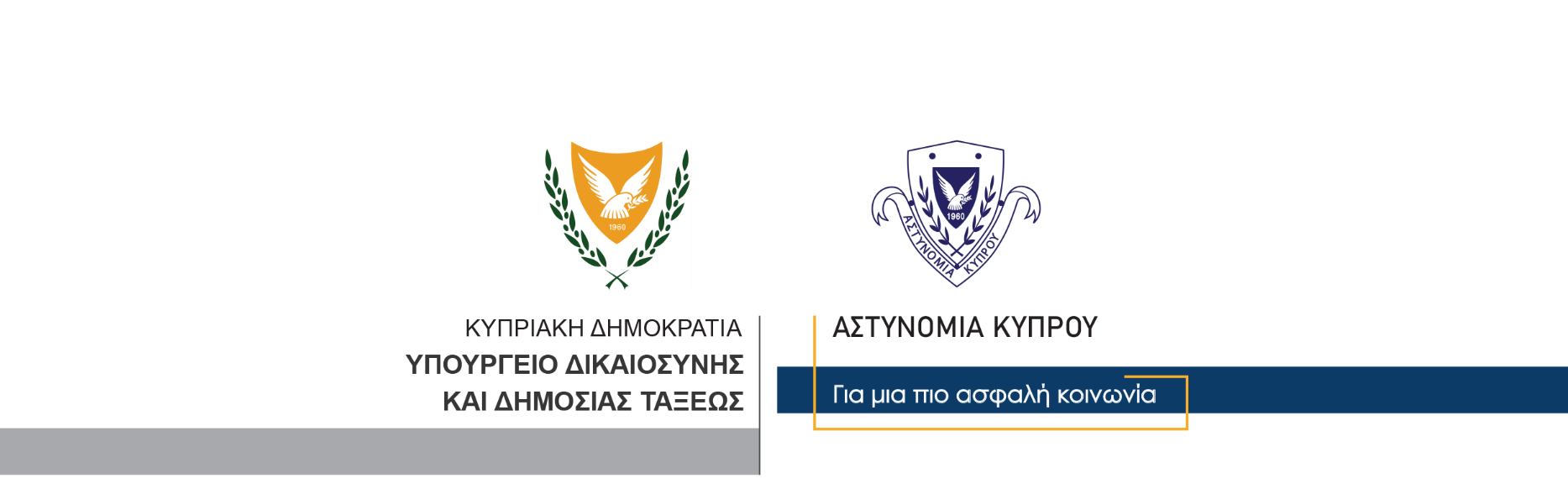 03 Απριλίου, 2021                                 	Δελτίο Τύπου 4 – Αναφορικά κατάσχεσης κάνναβης πέραν του ενός κιλού και 200 γραμμαρίων – Σύλληψη δύο προσώπων ηλικίας 21 ετώνΔιατάγματα προσωποκράτησηςΥπό οκταήμερη κράτηση, βάσει Δικαστικών διαταγμάτων, τέθηκαν σήμερα οι δύο ύποπτοι, άνδρας και γυναίκα ηλικίας 21 ετών, οι οποίοι συνελήφθησαν χθες από μέλη της Αστυνομίας, μετά τον εντοπισμό και κατάσχεση ποσότητας κάνναβης συνολικού βάρους πέραν του ενός κιλού και 200 γραμμαρίων.Την ποσότητα ναρκωτικών εντόπισαν μέλη της Υπηρεσίας Καταπολέμησης Ναρκωτικών, κατά τη διάρκεια συντονισμένης επιχείρηση που διεξήχθη χθες στη Λάρνακα.Μετά από πληροφορία, γύρω στις 4.30 το απόγευμα της Παρασκευής, τα μέλη της ΥΚΑΝ ανέκοψαν για έλεγχο σκούτερ το οποίο οδηγείτο από άνδρα ηλικίας 21 ετών, σε περιοχή στη Λάρνακα. Σε έρευνα που ακολούθησε, εντοπίστηκε μέσα σε τσάντα ώμου που είχε στην κατοχή του ο ύποπτος, νάιλον συσκευασία, η οποία περιείχε κάνναβη μικτού βάρους 1,206 γραμμαρίων περίπου, ενώ επίσης στην κατοχή του εντοπίστηκε και κατακρατήθηκε για εξετάσεις, το χρηματικό ποσό των €220. Αυτός συνελήφθη για αυτόφωρο αδίκημα.Ακολούθησε έρευνα στο διαμέρισμα όπου διαμένει ο 21χρονος μαζί με γυναίκα ηλικίας 21 ετών κατόπιν γραπτής τους συγκατάθεσης. Κατά την έρευνα εντοπίστηκαν και κατασχέθηκαν ως τεκμήρια, ένα νάιλον σακούλι, το οποίο περιείχε κάνναβη μικτού βάρους 8 γραμμαρίων και ένα αλεστήρι εντός του οποίου υπήρχαν ίχνη κάνναβης.Σε έρευνα που ακολούθησε στο αυτοκίνητο της 21χρονης, εντοπίστηκε στο χώρο αποσκευών μια τσάντα ώμου μέσα στην οποία υπήρχαν δύο νάιλον συσκευασίες με κάνναβη, συνολικού μικτού βάρους 47 γραμμαρίων και μια ζυγαριά ακριβείας με ίχνη κάνναβης. Η 21χρονη επίσης συνελήφθη για αυτόφωρο αδίκημα, (Το σημερινό Αστυνομικό Δελτίο Αρ. 1, είναι σχετικό).Η ΥΚΑΝ (Επαρχιακό Κλιμάκιο Λάρνακας) συνεχίζει τις εξετάσεις.Κλάδος Επικοινωνίας                              Υποδιεύθυνση Επικοινωνίας Δημοσίων Σχέσεων & Κοινωνικής Ευθύνης